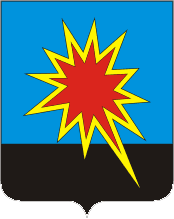 О создании резерва материальных ресурсов для ликвидации чрезвычайных ситуаций природного и техногенного характера	В соответствии с Федеральным законом от 21.12.1994 N 68-ФЗ  "О защите населения и территорий от чрезвычайных ситуаций природного и техногенного характера", Постановлением Правительства Российской Федерации от 10 ноября 1996 года № 1340 «О порядке создания и использования резервов материальных ресурсов для ликвидации чрезвычайных ситуаций природного и техногенного характера», постановлением Коллегии Администрации Кемеровской области  от 03.07.2008 № 249 «О создании резервов материальных ресурсов» и в целях своевременного и достаточного обеспечения мероприятий по ликвидации последствий чрезвычайных ситуаций природного и техногенного характера:1. Утвердить прилагаемое Положение о резервах материальных ресурсов для ликвидации чрезвычайных ситуаций природного и техногенного характера на территории Калтанского городского округа (Приложение № 1) .2.  Утвердить прилагаемую номенклатуру и объем резерва материальных ресурсов для ликвидации чрезвычайных ситуаций на территории Калтанского городского округа (Приложение № 2).3. Финансирование расходов по созданию, хранению и восполнению резервов материальных ресурсов для ликвидации чрезвычайных ситуаций осуществляется за счет средств резервного фонда и средств, предусмотренных на мероприятия по предупреждению и ликвидации последствий чрезвычайных ситуаций бюджета Калтанского городского округа.4. Резервы материальных ресурсов для чрезвычайных ситуаций могут финансироваться за счет средств страховых фондов предприятий и организаций, находящихся в зоне потенциальной возможности возникновения чрезвычайной ситуации и за счет внебюджетных источников.5. Объемы финансовых средств, необходимых на приобретение продукции резервов материальных ресурсов для ликвидации чрезвычайных ситуаций, определяется с учетом возможного изменения рыночных цен на материальные ресурсы, а также расходов, связанных с формированием, размещением, хранением и восполнением резервов.6. Директору МАУ «Пресс-Центр г. Калтан» (В.Н. Беспальчук) обеспечить размещение настоящего постановления в газете «Калтанский вестник» и на официальном сайте администрации Калтанского городского округа.7. Признать утратившими силу постановление администрации Калтанского городского округа от 05.11.2014 г. № 284-п «О создании резерва материальных ресурсов для ликвидации чрезвычайных ситуаций природного и техногенного характера».8. Контроль за исполнением постановления возложить на заместителя главы Калтанского городского округа по экономике А.И. Горшкову.9.  Настоящее постановление вступает в силу с момента его официального опубликования.Глава  Калтанского городского округа                                                             И.Ф. ГолдиновПриложение № 1к постановлению администрации Калтанского городского округа						      от 25.09.2017 г. №  176-п Положениео резервах материальных ресурсов для ликвидации чрезвычайных ситуаций природного и техногенного характера на территории Калтанского городского округа1. Настоящее Положение разработано в соответствии с Федеральным законом от 21.12.94 № 68-ФЗ «О защите населения и территории от чрезвычайных ситуаций природного и техногенного характера», постановлением Правительства Российской Федерации от 10.11.96 № 1340 «О порядке создания и использования резервов материальных ресурсов для ликвидации чрезвычайных ситуаций природного и техногенного  характера», Федеральным законом от 05.04.2013 № 44-ФЗ «О контрактной системе в сфере закупок товаров, работ, услуг для обеспечения государственных и муниципальных нужд», распоряжением Правительства РФ от 27.02.2006 № 261-р «Об утверждении перечня товаров, работ, услуг, необходимых для ликвидации последствий   чрезвычайных ситуаций природного и техногенного характера» и постановлением Коллегии Администрации Кемеровской области от 03.07.2008 № 249 «О создании резервов материальных ресурсов».2. Резервы материальных ресурсов для ликвидации чрезвычайных ситуаций природного и техногенного характера на территории Калтанского городского округа (далее – резервы материальных ресурсов) создаются заблаговременно в целях экстренного привлечения необходимых средств для первоочередного жизнеобеспечения пострадавшего населения, развертывания и содержания пунктов временного размещения и питания пострадавших граждан, оказания им помощи, обеспечения аварийно- спасательных, аварийно-восстановительных работ и других неотложных работ в зоне чрезвычайной ситуации (в зоне бедствия).3. Для ликвидации чрезвычайных ситуаций на территории Калтанского городского округа создаются:- местные резервы материальных ресурсов решением органов местного самоуправления;- объектовые резервы материальных ресурсов решением администраций организаций.4. Резервы материальных ресурсов  создаются исходя из  прогнозируемых видов и масштабов чрезвычайных ситуаций, предполагаемого объема работ по их ликвидации, а также максимально возможного использования имеющихся сил и средств для ликвидации чрезвычайных ситуаций.5. Резервы   материальных ресурсов включают в себя продовольствие, вещевое имущество, медицинское имущество, медикаменты, транспортные средства, средства связи, строительные  материалы, топливо, средства индивидуальной защиты и другие материальные ресурсы.6. Номенклатура и объем резерва Калтанского городского округа, а также контроль за созданием, хранением, использованием и восполнением резерва материальных ресурсов устанавливаются постановлением главы Калтанского городского округа.7. Ответственными за обеспечение, сохранность, целевое использование, заключение договоров и соглашений и своевременное восполнение  резерва материальных ресурсов Калтанского городского округа являются:- по продовольствию, продовольственному имуществу, вещевому имуществу – отдел потребительского рынка и предпринимательства администрации Калтанского городского округа (А.А. Туровская).- по транспортным средствам и ГСМ – МБУ «Автотранспорт Калтанского городского округа» (Бордиков А.В.); - по материалам и оборудованию для жилищно-коммунального хозяйства МКУ «Управление по жизнеобеспечению Калтанского городского округа» (Ж.П. Мильева).8. Выбор поставщиков, размещение заказов и приобретение резерва материальных ресурсов Калтанского городского округа осуществляется в соответствии с Федеральным законом от 05.04.2013 № 44-ФЗ «О контрактной системе в сфере закупок товаров, работ, услуг для обеспечения государственных и муниципальных нужд».9. Организацию учета и контроля за созданием, хранением, использованием и восполнением материальных ресурсов резервов для ликвидации  чрезвычайных ситуаций осуществляет администрация Калтанского городского округа через МБУ «Управление по защите населения и территории Калтанского городского округа». Ответственность за приемку, хранение и отпуск материальных ценностей возлагается на материально-ответственных лиц, назначенных приказом руководителя учреждения. Смена этих лиц должна сопровождаться инвентаризацией материальных запасов на складах и составлением приемо-сдаточных актов, утверждаемых руководителем учреждения. Резервы материальных ресурсов должны размещаться и храниться на складских площадях, предназначенных для их хранения, и откуда возможна их оперативная доставка в зоны чрезвычайных ситуаций. 10. Предприятия, учреждения и организации, на складских площадях которых хранятся ресурсы резервов, ведут количественный и качественный учет наличия и состояния материальных резервов в установленном порядке. Учет материальных ресурсов ведется в установленном порядке в количественном и суммовом выражении по наименованиям материалов и материально-ответственным лицам.11. Отчетность о наличии и использовании резервов материальных резервов для ликвидации чрезвычайных ситуаций ведется в соответствии с порядком, установленным администрацией Кемеровской области. 12. Расходы, связанные  с поставкой, закладкой, хранением, использованием и восполнением резерва материальных ресурсов Калтанского городского округа, являются расходными обязательствами   Калтанского городского округа и планируются в пределах средств, предусматриваемых на эти цели в бюджете округа на текущий финансовый год.Приложение № 2к постановлению администрации Калтанского городского округа25.09.2017 г. № 176-пНоменклатура и объемрезерва материальных ресурсовдля ликвидации чрезвычайных ситуаций, возникших на территории Калтанского городского округа, из расчета на 50 человекКЕМЕРОВСКАЯ ОБЛАСТЬКАЛТАНСКИЙ ГОРОДСКОЙ ОКРУГАДМИНИСТРАЦИИ КАЛТАНСКОГО ГОРОДСКОГО ОКРУГАПОСТАНОВЛЕНИЕОт 25.09.2017 г. № 176-п№ п/пНаименование материальных ресурсовНорма человека в суткиЕдиница измеренияКоличество на 1 суткиКоличество на 20 суток123456ПродовольствиеПродовольствиеПродовольствиеПродовольствиеПродовольствиеПродовольствие1Хлеб ржаной из муки 1-го сорта0,250кг12,52502Хлеб белый 1-го сорта0,250кг12,52503Мука пшеничная 2-го сорта0,15кг7,51504Крупа разная0,60кг306005Макаронные изделия0,20кг102006Молоко и молокопродукты0,200кг102007Мясо и мясопродукты0,060кг3608Рыба и рыбопродукты0,025кг1,25259Жиры0,030кг1,53010Масло растительное0,050кг2,55011Сахар0,040кг24012Картофель 0,300кг1530013Овощи 0,120кг612014Соль 0,020кг12015Чай 0,001кг0,05116Дрожжи 0,001кг0,051Продовольственное имуществоПродовольственное имуществоПродовольственное имуществоПродовольственное имуществоПродовольственное имуществоПродовольственное имущество1Посуда 1Комплект 50502Ведро 10 л1/10Шт.553Чайник  металлический1/10Шт.55 щевое имущество щевое имущество щевое имущество щевое имущество щевое имущество щевое имущество1Верхняя одежда – пальто-куртки, костюмы1Шт.50502Бельё нательное1 комплект50503Платье, сорочки мужские1Шт.50504Обувь 1Пара50505Чулки-носки1Пара50506Головные уборы 1Шт.50507Перчаточные изделия1Пара50508Тентовые укрытия и палатки (в том числе каркасного типа)1Шт.559Одеяла 1Шт.505010Подушки 1Шт505011Матрасы1Шт.505012Постельные принадлежности1Комплект 5050Строительные материалыСтроительные материалыСтроительные материалыСтроительные материалыСтроительные материалыСтроительные материалы1Лес строительныйКуб.м.1001002Доска не обрезнаяКуб.м.1001003Цемент Т.554Рубероид кв.м.2002005Шифер кв.м2002006Стекло Кв.м50507Арматура Т118Уголок Т119Гвозди Т0,10,110Скобы строительныеТ0,10,111Проволока крепежнаяТ0,10,112Провода и кабеликм100100Топливо и энергетические установкиТопливо и энергетические установкиТопливо и энергетические установкиТопливо и энергетические установкиТопливо и энергетические установкиТопливо и энергетические установки1Уголь (лето/зима)Т0,047/0,1050,94/0,212Дрова Куб.м.10103Печи Шт.10104Электрокалориферы Шт.10105Передвижная эл.станция Шт.116Керосиновые лампыШт.557Керосин осветительный Т0,10,18Пилы поперечныеШт.119Автомобильный бензин АИ-80Т1110Автомобильный бензин АИ-92Т1111Дизельное топливо Т1112Масла и смазки разныет0,50,5ПрочиеПрочиеПрочиеПрочиеПрочиеПрочие1Оборудование и изделия для очистки водыШт.112Спички 1/20коробка2,5503Мыло1/20Пачка2,5504Моющие средства0,5/20Кг1,25255Сорбенты и носители катализаторовТ0,10,16Биотуалеты Шт.33